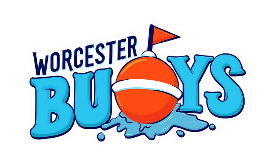 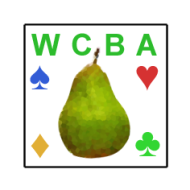      31st  WORCESTERSHIRE KNOCK-OUTCHARITY RUBBER BRIDGE TOURNAMENT       This tournament is sponsored by the Worcestershire Contract Bridge Association (WCBA) to encourage all standards of bridge players to enjoy a friendly rubber bridge competition in their own homes and to meet fellow like-minded people for a sociable bridge fixture. It’s open to anyone living in Worcestershire and nearby surrounding areas within reasonable distance and all proceeds go to the chosen charity.       With so many bridge players now falling into the retired bracket, the tournament has morphed over the years from an evening match fixture to predominately relaxed afternoon matches rounded off with friendly banter over tea and cake. For those just starting out at bridge, or those with a few seasons under their belts, it’s a perfect way to compare bridge experiences and perhaps even discuss the way forward..        This year we would like to support a very worthy cause, namely The Worcester Buoys who are rowing the Atlantic and aiming to raise £250,000 for the Acorns Children’s Hospice. Further details can be found on the Worcester Buoys website at Atlantic Row 2023 | Worcester Buoys        As before, we would ask for a suggested minimum donation of £15 per pair of players and ask that you make your donation directly to the Worcester Buoys.        Each match will consist of 24 hands of rubber bridge played at the 'home' team’s venue. The first round will be played as a 'round robin' format so that each pair will play at least two matches. After that the winners of each group section will enter a knock-out phase.                The tournament will start in October 2023 and the final will be played in May 2024. There will be a month between fixtures and it is hoped both parties will be flexible on arrangements should any difficulties arise.If you wish to enter please complete the form below and email it to me. I know a few people have said they  no longer  drive in the evening, and we can arrange matches to accommodate this. Please let me know if you wish me to do this for your pair.Finally, please encourage others to enter so the competition remains viable.Please call if you have any questions.Paul SlaterEmail  paul.slater3@sky.comTel  07776 165250..................................................................................................................................................................                                                Application Form   2023/24Please complete and return form and             Paul Slater:      68,Crumpfields  Lane, Redditch, Worcs  B97 5PW                                                                                                                                                                                                                                                                                                                                                                                                                                                   address any questions to:                                                          07776 165250                                                                                                  Email:  paul.slater3@sky.com                                                                                                  Closing  date :    Sunday 24th  September 2023                            		                                 LEAD PLAYER CONTACT DETAILS		                                 LEAD PLAYER CONTACT DETAILSPlayer 1   Name:Address:E-mail addressPlayer 2   Name:                                                                          Phone:E-mail addressPlayer 2   Name: